AUCTION NOTICE FOR SALE OF UNSERVICEABLE ARTICLES				    	                                                                          Dated: 22.05.2023Sale of Unserviceable Machine, Electrical and Other items (As per Annexure-1) Unserviceable Machine, Electrical and Other items will be disposed off “AS IS WHERE IS BASIS”.Terms & Conditions:Every bidder shall be required to deposit earnest money as per Annexure-1 either online transfer or by demand draft in favour of Central Tool Room payable at Ludhiana along with offer.Account Name: Central Tool Room SBI Bank Account No.10415693035 IFSC: SBIN0002342.    Offer should be submitted on or before 01.06.2023 by 2.00 PM. The Unserviceable Machine, Electrical and Other items should be lifted within 10 days after the receipt of sale letter otherwise EMD will be forfeited.100% payment has to be paid before lifting the Unserviceable Machine, Electrical  and Other itemsBill from Accounts Deptt. is required before lifting the Unserviceable Machine, Electrical and Other items The Unserviceable Machine, Electrical and Other items may be inspected on any working day during working hours from 9.00 AM to 4.00 PM prior to bid closing.PAN Card Copy and GSTIN registration copy of the party is must for the purpose of billing and these are to be uploaded online.Taxes will be charged extra.For any further enquiry, kindly contact Incharge Store, Tel. No. 0161-2670058,59 (Ext. No. 240,238)Applications/Bids are acceptable through GeM only.Copy to:CTR Notice BoardCTR website (lca @ctr.com)AccountsPS to G.M for info. of G.M                                                                                                                             H.O.D. (Store)-5, Focal Point, Ludhiana – 141010Tel: (+91)-0161- 2670059 (Ext. 237), 2670058, 2676166, 2673564  Fax:   (+91)-0161-2674746.E-mail:  info@ctrludhiana.com ;  purchase@ctrludhiana.com ; Visit us at :  www.ctrludhiana.comANNEXURE-1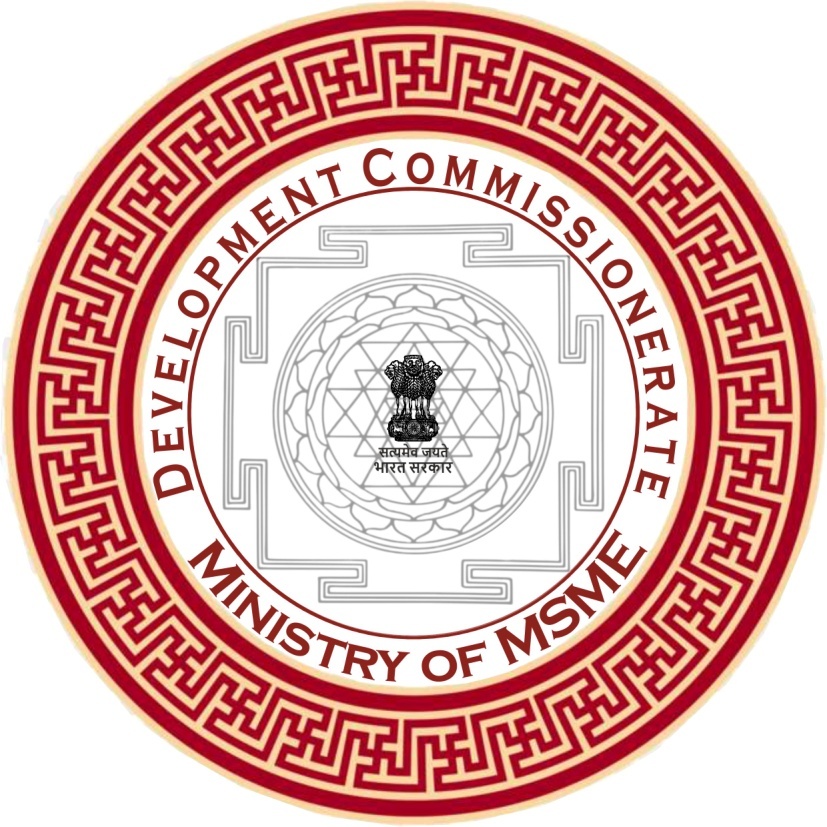 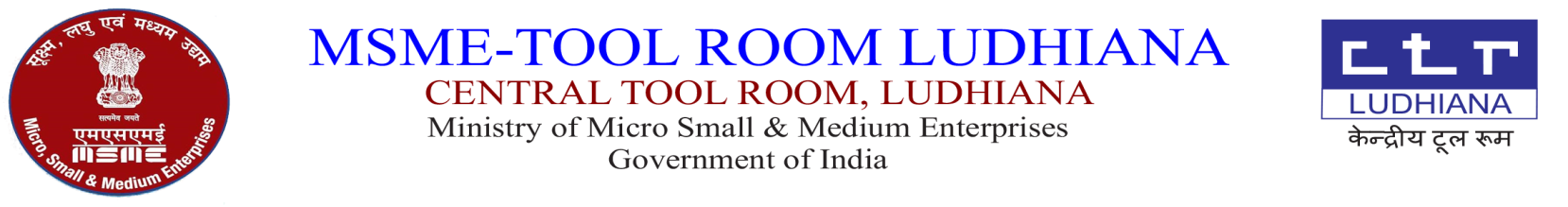  	                  केंद्रीय टूल रूम,                                  सूक्ष्म,लघु एवं मध्यम उधयोग म्ंत्राल्य                                                 भारत सरकार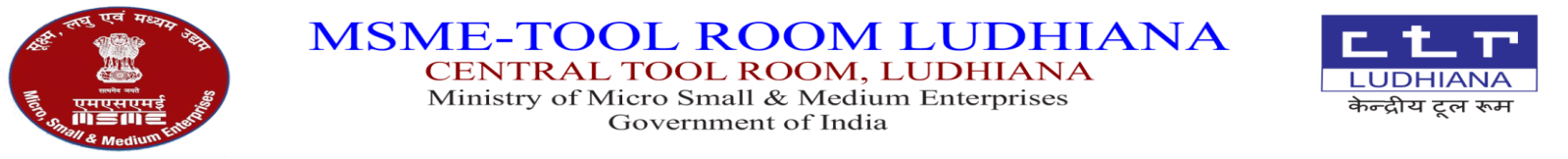 Sr. NoDescription Qty.Reserve Price(Rs.)Earnest Money(EMD)(Rs.)1.Selective Laser Sintering Machine (Vanguard HiQ HS System) which includes:- --Sinterstation Vanguard HS, --Chiller--Monitor,--Machine     CPU,--Application CPU--Nitrogen Generator01no839000/-83900/-2Windsor Injection Moulding Machine-Model-SP-130 01No75000/-7500/-3Surface Grinding Machine,Model-Praga-451 01No40000/-4000/-4Power Hacksaw Machine, 16” x 4 -10” x2’-5”01 No15000/-1500/-5Tool Master 250 with accessories01Set20000/-2000/-6Water Cooler, Make-Blue Star Model-SDLX100 Storage cap-380Ltrs01No.13000/-1300/-7ESD Chair BSCH201 18Nos22428/-2243/-8Revolving, Molded, Steel Chairs and Computer Tables & Steel Stool65Nos5257/-53/-9Main Switch TP100amp03Nos100/-10/-10Main Switch TP300amp01No50/-5/-11Air Circuit Breaker 1000Amp.GE01No3360/-336/-12Room Heater(Heat Convertor) Make-USHA 01No30/-3/-13Distilled Water plant 4Bed.2000Ltrs Cap 01No200/-20/-